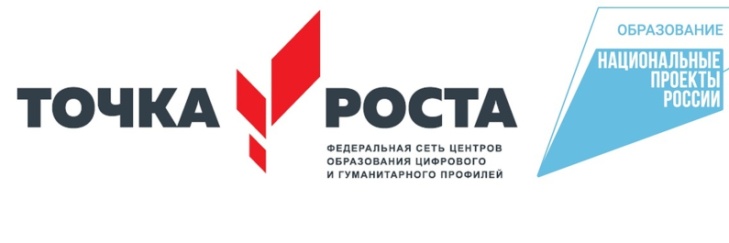 МУНИЦИПАЛЬНОЕ ОБЩЕОБРАЗОВАТЕЛЬНОЕ УЧРЕЖДЕНИЕ«ПАРТЕНИТСКАЯ ШКОЛА» ГОРОДА АЛУШТЫРАБОЧАЯ    ПРОГРАММАдополнительного образования по физикедля 7- 9 классовс использованием оборудования центра «Точка роста» «Физика в жизни»учительМоик  Наталия  Николаевна2022/2023 учебный годСОДЕРЖАНИЕ ПРОГРАММЫВведениеИзмерение физических величинСтроение и свойства вещества Движение телСилы в природе Гидро-и аэростатика Работа. Мощность. Энергия Волны ОптикаПредставление проектовЦЕЛИ ПРОГРАММЫФормирование целостного представления о мире, основанного на приобретенных знаниях, умениях, навыках и способах практической деятельности с использованием оборудования центра «Точка роста» для развития личности обучающегося.РЕЗУЛЬТАТ ПРОГРАММЫПланируемые результаты освоения программы включают следующие направления: формирование универсальных учебных действий (личностных, регулятивных, коммуникативных, познавательных); учебную и общепользовательскую ИКТ-компетентность обучающихся; опыт исследовательской и проектной деятельности; навыки работы с информацией.Личностные результаты:- готовность и способность обучающихся к саморазвитию;- мотивация деятельности;- самооценка на основе критериев успешности своей деятельности;- сотрудничество в разных ситуациях,- умение находить выходы из конфликтных ситуаций.Метапредметные результаты:- овладение навыками организации учебной деятельности и самостоятельного приобретения новых знаний,- постановка цели работы, умение планировать свою деятельность,- развитие способности анализировать и перерабатывать полученную информацию в соответствии с поставленными задачами,- развитие умения выделять основное содержание прочитанного текста, находить в нем ответы на поставленные вопросы и излагать его,- прогнозирование и оценка результатов своей деятельности,- развитие самоконтроля учащихся,- формирование умений воспринимать, перерабатывать и предъявлять информацию в словесной, образной и символической формах,- формирование умений работать в группе с выполнением различных социальных ролей, представлять и отстаивать свои взгляды и убеждения, вести дискуссию.Предметные результаты:- развитие коммуникативных умений (докладывать о результатах своего исследования, участвовать в дискуссии, кратко и точно отвечать на вопросы, использовать справочную литературу и другие источники информации);- использование полученных знаний, умений и навыков в повседневной жизни (техника безопасности в быту, экология, охрана здоровья, охрана окружающей среды и др.)Достичь планируемых результатов помогут педагогические технологии, использующие методы активного обучения. Воспитательный эффект достигается по двум уровням взаимодействия – связь ученика со своим учителем и взаимодействие школьников между собой на уровне групп.По окончании изучения курса учащиеся научатся: определять цену деления и погрешности измерения прибора; применять различные методы измерения скорости тела; использовать формулы для расчета физических величин; развернуто обосновывать суждения; объяснять природные явления и явления, связанные с жизнедеятельностью человека; собирать информацию из различных источников и использовать ее для решения задач; при выполнении исследований применять современное оборудование центра «Точка роста»; применять собственные знания для решения проблем, с которыми приходится сталкиваться в реальной жизни.МАТЕРИАЛЬНО-ТЕХНИЧЕСКАЯ БАЗАЦифровая лаборатория центра "Точка роста"Оборудование лаборатории кабинета физики«Рассмотрено»РуководительШМО учителей естественно-математического цикла«Согласовано»Заместитель директораМОУ «Партенитская школа»г. Алушты«Утверждено»ДиректорМОУ «Партенитская школа»г. Алушты_________  /Л.Ю.Старченко/Протокол № __«__» ____________ 2022 г.___________/О.В. Савчук/«__» ____________ 2022 г.________/А.А Луст/Приказ № ___«__» ____________ 2022 г.